I. Общие положения.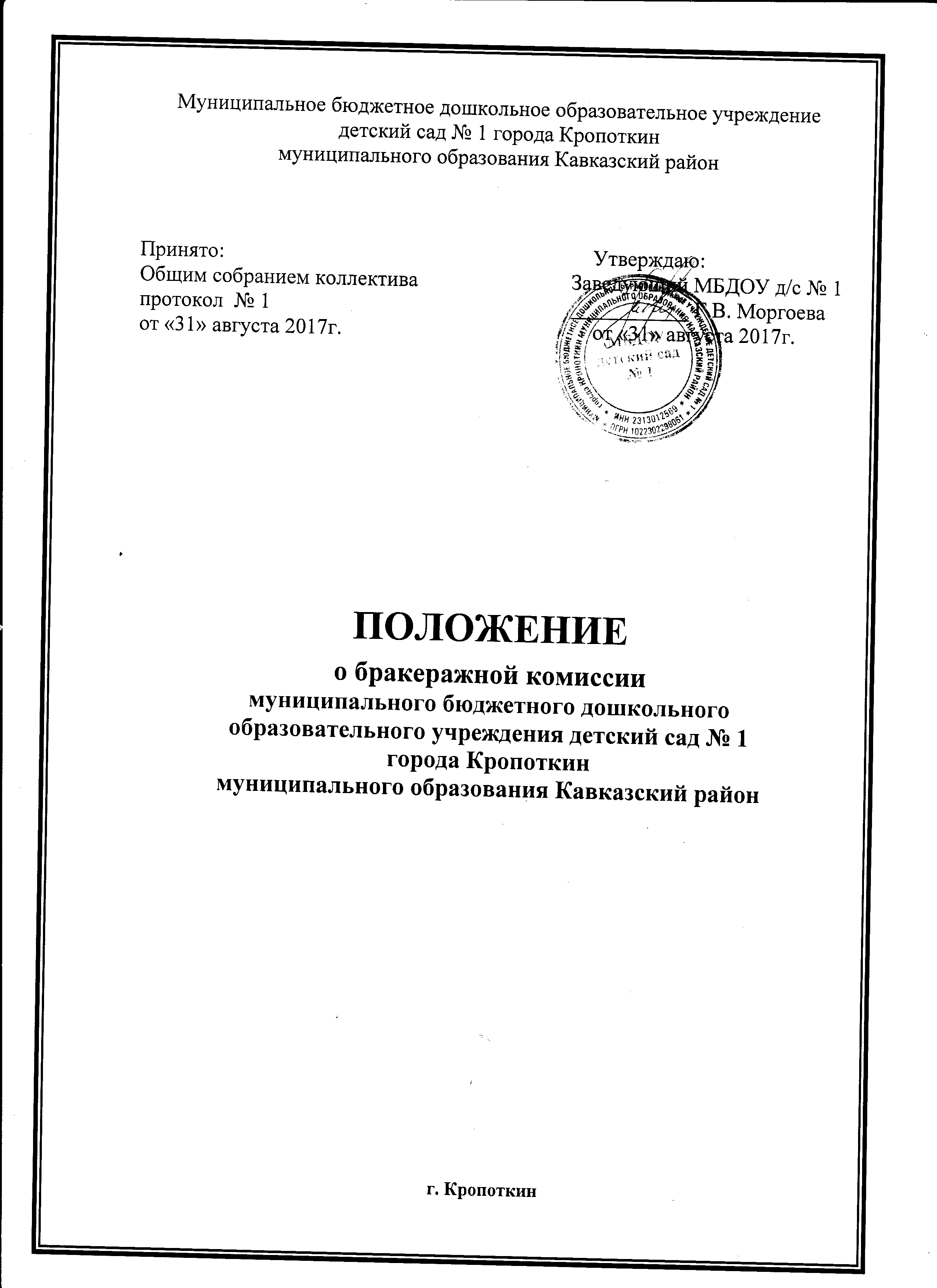 1.1.  Настоящее положение о бракеражной комиссии  (далее – положение) разработано для муниципального бюджетного дошкольного образовательного учреждения детский сад № 1 города Кропоткин муниципального образования Кавказский район ( далее – МБДОУ) в целях осуществления контроля организации питания детей, качества доставляемых продуктов и соблюдения санитарно-гигиенических требований при приготовлении и раздаче пищи в МБДОУ.1.2.  Бракеражная комиссия – комиссия общественного контроля организации и качества питания сформированная в МБДОУ на основании Санитарно-эпидемиологических требований к устройству, содержанию и организации режима работы в дошкольных организациях.1.3. Бракеражная комиссия является общественным органом, который создан с целью оказания практической помощи работникам МБДОУ в осуществлении административно-общественного контроля организации и качества питания детей.1.4. Настоящее положение и план работы бракеражной комиссии принимается Общим собранием работников МБДОУ и вводится в действие на неопределенный срок на основании приказа заведующего МБДОУ.1.5. Изменения и дополнения к положению оформляются в виде приложений, принятых на Общем собрании работников МБДОУ, и вводятся в действие на основании приказа заведующего МБДОУ.II. Порядок создания бракеражной комиссии и ее состав.2.1. Бракеражная комиссия создается общим собранием работников МБДОУ. Состав комиссии и сроки ее полномочий утверждаются приказом руководителя МБДОУ.2.2. Бракеражная комиссия состоит из 3членов. В состав комиссии могут входить:− заведующий МБДОУ (председатель комиссии);− медицинская сестра;− член профсоюзного комитета МБДОУ;- шеф-повар.2.3. В необходимых случаях в состав бракеражной комиссии могут быть включены другие работники МБДОУ, приглашенные специалисты.2.4. Деятельность бракеражной комиссии регламентируется настоящим положением.III. Основные задачи деятельности комиссии3.1.  Оценка органолептических свойств приготовленной пищи.3.2.  Контроль полноты вложения продуктов в котел.3.3.  Предотвращение пищевых отравлений.3.4.  Предотвращение желудочно-кишечных заболеваний.3.5.  Контроль соблюдения технологии приготовления пищи.3.6.  Обеспечение санитарии и гигиены на пищеблоке.3.7.  Контроль организации сбалансированного безопасного питания.IV. Права, обязанности, ответственность бракеражной комиссии.4.1.  Бракеражная комиссия право:− выносить на обсуждение конкретные предложения по организации питания в МБДОУ, контролировать выполнение принятых решений;− давать рекомендации, направленные на улучшение питания в МБДОУ;− ходатайствовать перед администрацией МБДОУ о поощрении или наказании работников, связанных с организацией питания в МБДОУ.− присутствовать на заседаниях Совета по питанию МБДОУ.4.2. Обязанности бракеражной комиссии:− контролируют соблюдение санитарно-гигиенических норм при транспортировке, доставке и разгрузке продуктов питания;− проверяют складские и другие помещения на пригодность для хранения продуктов питания, а также условия хранения продуктов;− контролируют организацию работы на пищеблоке;− следят за соблюдением правил личной гигиены работниками пищеблока;− осуществляют контроль сроков реализации продуктов питания и качества приготовления пищи;− следят за правильностью составления меню;− присутствуют при закладке основных продуктов, проверяют выход блюд;− осуществляют контроль соответствия пищи физиологическим потребностям воспитанников в основных пищевых веществах;− проводят органолептическую оценку готовой пищи;− проверяют соответствие объемов приготовленного питания объему разовых порций и количеству воспитанников;− проводят просветительскую работу с педагогами и родителями( законными представителями) воспитанников.4.3.  Бракеражная комиссия несет ответственность:− за выполнение закрепленных за ней полномочий;− за принятие решений по вопросам, предусмотренным настоящим положением, и в соответствии с действующим законодательством РФ.4.4. В случае выявления каких-либо нарушений, замечаний члены бракеражной комиссии вправе приостановить выдачу готовой пищи до принятия необходимых мер по устранению замечаний.V. Содержание и формы работы бракеражной  комиссии5.1. Комиссия ежедневно приходит на снятие бракеражной пробы за 30 минут до начала раздачи готовой пищи.Предварительно комиссия должна ознакомиться с меню-требованием: в нем должны быть проставлены дата, количество детей, полное наименование блюда, выход порций, количество наименований, выданных продуктов. Меню должно быть утверждено заведующим, должны стоять подписи медсестры, завскладом, повара.Бракеражную пробу берут из общего котла, предварительно перемешав тщательно пищу в котле. Бракераж начинают с блюд, имеющих слабовыраженный запах и вкус (супы и т.п.), а затем дегустируют те блюда, вкус и запах которых выражены отчетливее, сладкие блюда дегустируются в последнюю очередь.5.2. Результаты бракеражной пробы заносятся в Журнал бракеража готовой продукции.Журнал должен быть прошнурован, пронумерован и скреплен печатью: хранится у медсестры. Журнал может вестись в электронном виде, распечатываться, подшиваться в папку, по окончанию каждого месяца листы прошнуровываются, пронумеровываются и скрепляются печатью.5.3. Органолептическая оценка дается на каждое блюдо отдельно (температура, внешний вид, запах, вкус; готовность и доброкачественность)5.4. Оценка «отлично» дается таким блюдам и кулинарным изделиям, которые соответствуют по вкусу, цвету и запаху, внешнему виду и консистенции, утвержденной рецептуре и другим показателям, предусмотренным требованиями.5.5. Оценка «хорошо» дается блюдам и кулинарным изделиям в том случае, если в технологии приготовления пищи были допущены незначительные нарушения, не приведшие к ухудшению вкусовых качеств, а внешний вид блюда соответствует требованиям.5.6. Оценка «удовлетворительно» дается блюдам и кулинарным изделиям в том случае, если в технологии приготовления пищи были допущены незначительные нарушения, приведшие к ухудшению вкусовых качеств (недосолено, пересолено).5.7. Оценка «неудовлетворительно» дается блюдам и кулинарным изделиям, имеющим следующие недостатки: посторонний, не свойственный изделиям вкус и запах, резко пересоленные, резко кислые, горькие, недоваренные, недожаренные, подгорелые, утратившие свою форму, имеющие несвойственную консистенцию или другие признаки, портящие блюда и изделия.Такое блюдо не допускается к раздаче, и комиссия ставит свои подписи напротив выставленной оценки под записью «К раздаче не допускаю». Блюдо не может быть выдано без снятия пробы.5.8. Оценка качества блюд и кулинарных изделий заносится в журнал сразу после снятия пробы и оформляется подписями всех членов бракеражной комиссии. Не допускается ведение журнала до снятия пробы.5.9. Оценка качества блюд и кулинарных изделий «удовлетворительно», «неудовлетворительно», данная комиссией или другими проверяющими лицами, обсуждается на совещании при заведующем.Лица, виновные в неудовлетворительном приготовлении блюд и кулинарных изделий, привлекаются к дисциплинарной, материальной ответственности либо освобождается от занимаемой должности.5.10. Комиссия проверяет наличие суточной пробы.5.11. Комиссия определяет фактический выход одной порции каждого блюда. Фактический объем первых блюд устанавливают путем деления емкости кастрюли или котла на количество выписанных порций. Для вычисления фактической массы одной порции каш, гарниров, салатов и т.п. взвешивают всю кастрюлю или котел, содержащий готовое блюдо, и после вычета массы тары делят на количество выписанных порций. Если объемы готового блюда слишком большие, допускается проверка вычисления фактической массы одной порции каш, гарниров, салатов и т.п. по тому же механизму при раздаче в групповую посуду.5.12. Проверку порционных вторых блюд (котлеты, тефтели и т.п.) производят путем взвешивания пяти порций в отдельности с установлением равномерности распределения средней массы порции, а также установления массы 10 порций (изделий), которая не должна быть меньше должной (допускаются отклонения +3% от нормы выхода).Для проведения бракеража необходимо иметь на пищеблоке весы, две ложки, вилку, нож, тарелку с указанием веса на обратной стороне (вмещающую как 1 порцию блюда, так и 10 порций), линейку.VI. Оценка качества питания в МБДОУ.6.1. Методика органолептической оценки пищи.6.1.1. Органолептическую оценку начинают с внешнего осмотра образцов пищи. Осмотр лучше проводить при дневном свете. Осмотром определяют внешний вид пищи, ее цвет.6.1.2. Определяется запах пищи. Запах определяется при затаенном дыхании. Для обозначения запаха пользуются эпитетами: чистый, свежий, ароматный, пряный, молочнокислый, гнилостный, кормовой, болотный, илистый. Специфический запах обозначается: селедочный, чесночный, мятный, ванильный, нефтепродуктов и т.д.6.1.3. Вкус пищи, как и запах, следует устанавливать при характерной для нее температуре.6.1.4. При снятии пробы необходимо выполнять некоторые правила предосторожности: из сырых продуктов пробуются только те, которые применяются в сыром виде; вкусовая проба не проводится в случае обнаружения признаков разложения в виде неприятного запаха, а также в случае подозрения, что данный продукт был причиной пищевого отравления.6.2. Органолептическая оценка первых блюд.6.2.1. Для органолептического исследования первое блюдо тщательно перемешивается в котле и берется в небольшом количестве на тарелку. Отмечают внешний вид и цвет, по которому можно судить о соблюдении технологии его приготовления. Следует обращать внимание на качество обработки сырья: тщательность очистки овощей, наличие посторонних примесей и загрязненности.6.2.2. При оценке внешнего вида супов и борщей проверяют форму нарезки овощей и других компонентов, сохранение ее в процессе варки (не должно быть помятых, утративших форму, и сильно разваренных овощей и других продуктов).6.2.3. При органолептической оценке обращают внимание на прозрачность супов и бульонов, особенно изготавливаемых из мяса и рыбы. Недоброкачественное мясо и рыба дают мутные бульоны, капли жира имеют мелкодисперсный вид и на поверхности не образуют жирных янтарных пленок.6.2.4. При проверке пюреобразных супов пробу сливают тонкой струйкой из ложки в тарелку, отмечая густоту, однородность консистенции, наличие непотертых частиц. Суп-пюре должен быть однородным по всей массе, без отслаивания жидкости на его поверхности.6.2.5. При определении вкуса и запаха отмечают, обладает ли блюдо присущим ему вкусом, не ли постороннего привкуса и запаха, наличия горечи, несвойственной свежеприготовленному блюду кислотности, недосоленности, пересола. У заправочных и прозрачных супов вначале пробуют жидкую часть, обращая внимание на аромат и вкус. Если первое блюдо заправляется сметаной, то вначале его пробуют без сметаны.6.2.6. Не разрешаются блюда с привкусом сырой и подгорелой муки, с недоваренными или сильно переваренными продуктами, комками заварившейся муки, резкой кислотностью, пересолом др.6.3. Органолептическая оценка вторых блюд.6.3.1. В блюдах, отпускаемых с гарниром и соусом, все составные части оцениваются отдельно. Оценка соусных блюд (гуляш, рагу) дается общая.6.3.2. Мясо птицы должно быть мягким, сочным и легко отделяться от костей.6.3.3. При наличии крупяных, мучных или овощных гарниров проверяют также их консистенцию. В рассыпчатых кашах хорошо набухшие зерна должны отделяться друг от друга. Распределяя кашу тонким слоем на тарелке, проверяют присутствие в ней необрушенных зерен. Посторонних примесей, комков. При оценке консистенции каши ее сравнивают с запланированной по меню, что позволяет выявить недовложение.6.3.4. Макаронные изделия, если они сварены правильно, должны быть мягкими и легко определяться друг от друга, не склеиваясь, свисать с ребра вилки или ложки. Биточки и котлеты из круп должны сохранять форму после жарки.6.3.5. При оценке овощных гарниров обращают внимание на качество очистки овощей и картофеля, на консистенцию блюд, их внешний вид, цвет. Так, если картофельное пюре разжижено и имеет синеватый оттенок, следует поинтересоваться качеством исходного картофеля, процентом отхода, закладкой и выходом, обратить внимание на наличие в рецептуре молока и жира. При подозрении на несоответствие рецептуре – блюдо направляется на анализ в лабораторию.6.3.6. Консистенцию соусов определяют, сливая их тонкой струйкой из ложки в тарелку. Если в состав соуса входят пассированные коренья, лук, их отделяют и проверяют состав, форму нарезки, консистенцию. Обязательно обращают внимание на цвет соуса. Если в него входят томат и жир или сметана, то соус должен быть приятного янтарного цвета. Плохо приготовленный соус имеет горьковато-неприятный вкус. Блюдо, политое таким соусом, не вызывает аппетита, снижает вкусовые достоинства пищи, а следовательно ее усвоение.6.3.7. При определении вкуса и запаха блюд обращают внимание на наличие специфических запахов. Особенно это важно для рыбы, которая легко приобретает посторонние запахи из окружающей среды. Вареная рыба должна иметь вкус, характерный для данного ее вида с хорошо выраженным привкусом овощей и пряностей, а жареная – приятный слегка заметный вкус свежего жира, на котором ее жарили. Она должна быть мягкой, сочной, не крошащейся сохраняющей форму нарезки.VII. Оценка организации питания МБДОУ.7.1. Результат проверки выхода блюд, их качество отражаются в бракеражном журнале. В случае выявления, каких либо нарушений, замечаний бракеражная комиссия вправе приостановить выдачу готовой пищи на группы до принятия необходимых мер по устранению замечаний.7.2. Замечания и нарушения, установленные комиссией в организации питания детей, заносятся в бракеражный журнал.7.3. Администрация МБДОУ при установлении стимулирующих выплат к должностным окладам работников либо при премировании вправе учитывать данные критерии оценки в организации питания дошкольников.7.4. Администрация МБДОУ обязана содействовать в деятельности бракеражной комиссии и принимать меры к устранению нарушений и замечаний, выявленных членами комиссии.VIII. Заключительные положения.8.1. Члены бракеражной комиссии работают на добровольной основе.8.2. Администрация МБДОУ при установлении  стимулирующих надбавок к должностным окладам работников, либо при премировании вправе учитывать работу членов бракеражной комиссии.8.3. Администрация МБДОУ обязана содействовать деятельности бракеражной комиссии и принимать меры к устранению нарушений и замечаний, выявленных ее членами.8.4. В настоящее положение по мере необходимости, выхода указаний, рекомендаций вышестоящих органов могут вноситься изменения и дополнения, которые утверждаются заведующим МБДОУ.8.5.Срок действия настоящего положения не ограничен. Положение действует до принятия нового.